2018『恆春半島星空吶喊』活動計畫壹、活動緣起：貓鼻頭位於國境之南的恆春半島，擁有寬闊視野與低光害，很適合做為平地賞星之地。潘孟安縣長一直期待文化教育與產業的發展，透過與天文活動結合，讓學生及民眾在認識星空、接觸天文知識之餘，也能為台灣保留一塊美好的觀星聖地。此外更可結合在地特色，促進地方觀光與文化產業發展，因而辦理『恆春半島星空吶喊』活動。貳、目的：一、推廣天文科普教育，深耕在地、經營永續、走向國際二、幫助大眾認識星空之美，引發參與動機。參、辦理單位：一、指導單位：經濟部能源局、交通部中央氣象局、中央研究院天文及天文物理研究所二、主辦單位：屏東縣政府三、承辦單位：恆春國小、屏南社大四、協辦單位：交通部中央氣象局恆春氣象站、臺北市立天文科學教育館、臺南市南瀛科學教育館、台北市天文協會、台灣親子觀星會、台中市天文學會、台南市天文協會、高雄市天文學會、嘉義市天文協會、屏東縣天文協會、屏東縣警察局、屏東縣警察局恆春分局、行政院衛福部恆春旅遊醫院、恆春鎮公所、滿州鄉公所、屏東縣水中運動協會、國立嘉義高中、國立屏東高中、國立屏東大學附設實驗小學、枋寮高中、南州國中、和平國小、僑勇國小、大光國小、大平國小、墾丁國小、水泉國小、山海國小、石門國小、滿州國小、高樹國小、車城國小、唐榮國小、琉球國小、長榮百合國小、泰武國小、高士國小、新圍國小、塭子國小、竹林國小、佳佐國小、四維國小、萬安國小、餉潭國小、高雄市港和國小、鴻宇光學、永光儀器、里山生態有限公司、屏東大學暖暖天文社、高雄市三民高中天文社、小墾丁渡假村、屏東汽車客運股份有限公司、屏東縣民宿協會、屏東縣恆春半島觀光產業聯盟、屏東縣觀光協會。肆、活動日期：107年6月16日(星期六)17:00 - 21：00。伍、活動地點：小墾丁渡假村(雨天備案:室內場地) 陸、活動對象：一、縣內學校：全校國中小學對天文有興趣的親師生。二、天文團體：國內外各地天文愛好者以團體報名為主。三、一般民眾：對天文有興趣的個人。柒、活動說明：一、活動場地分區:活動場地分為「星吶舞台」、「太陽系主題館」、「百家爭鳴」、和「目視體驗」、「天文商品區」共五部分；全程採取低光害活動方式。二、活動內容簡介：三、場地與交通管制:(一)管制時間:107.06.16的15:00到21:00(工作人員15:00前進駐)。 (二) 受邀學校遊覽車可入管制站接送，但禁止進入停放，建議停港口吊橋     停車場。 (三)工作人員與憑停車證入場，車輛停放於指定停車區。(四)一般民眾車輛可停於規劃停車處(遊客停車場)。四、場地配置圖：(一)小墾丁渡假村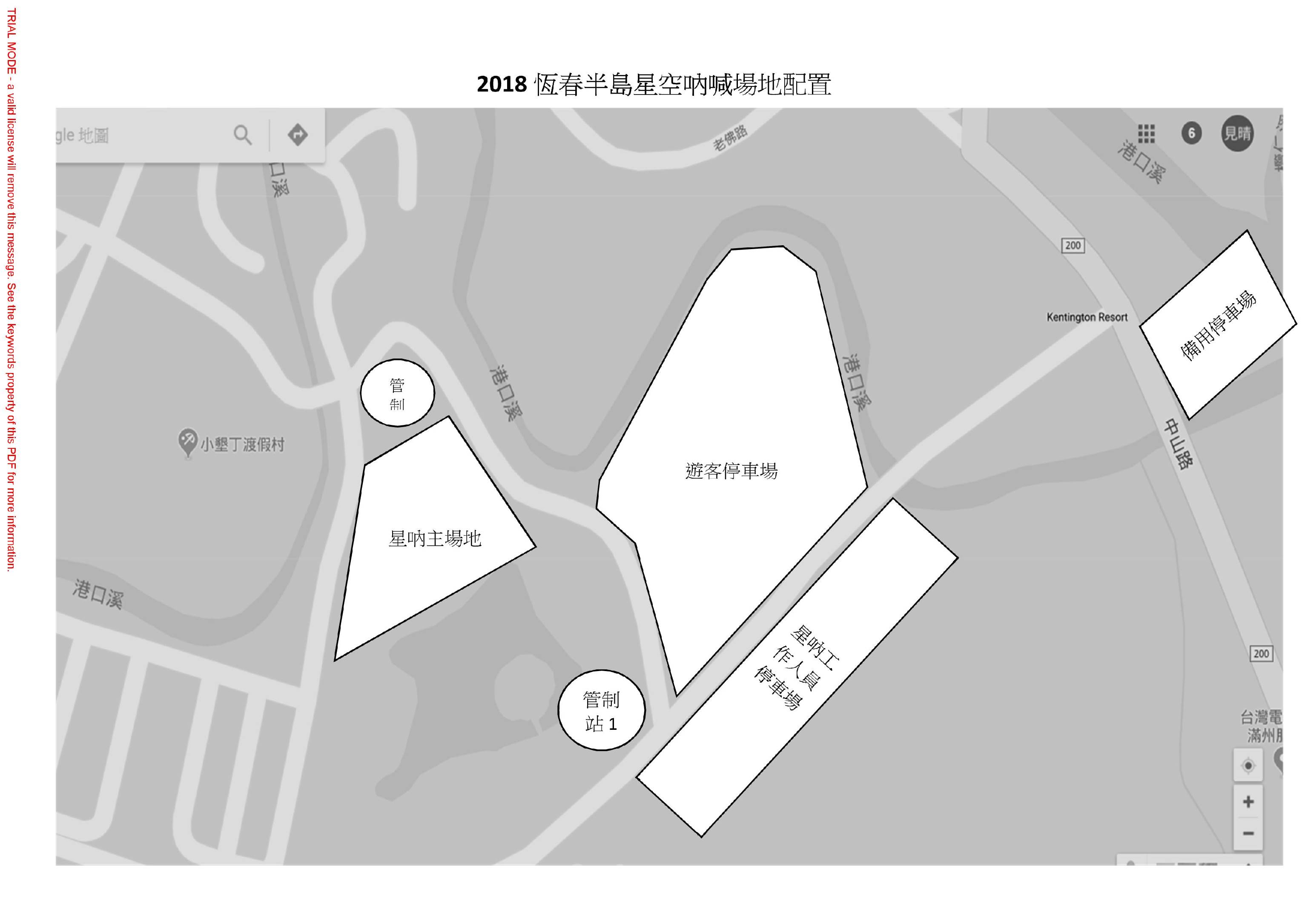 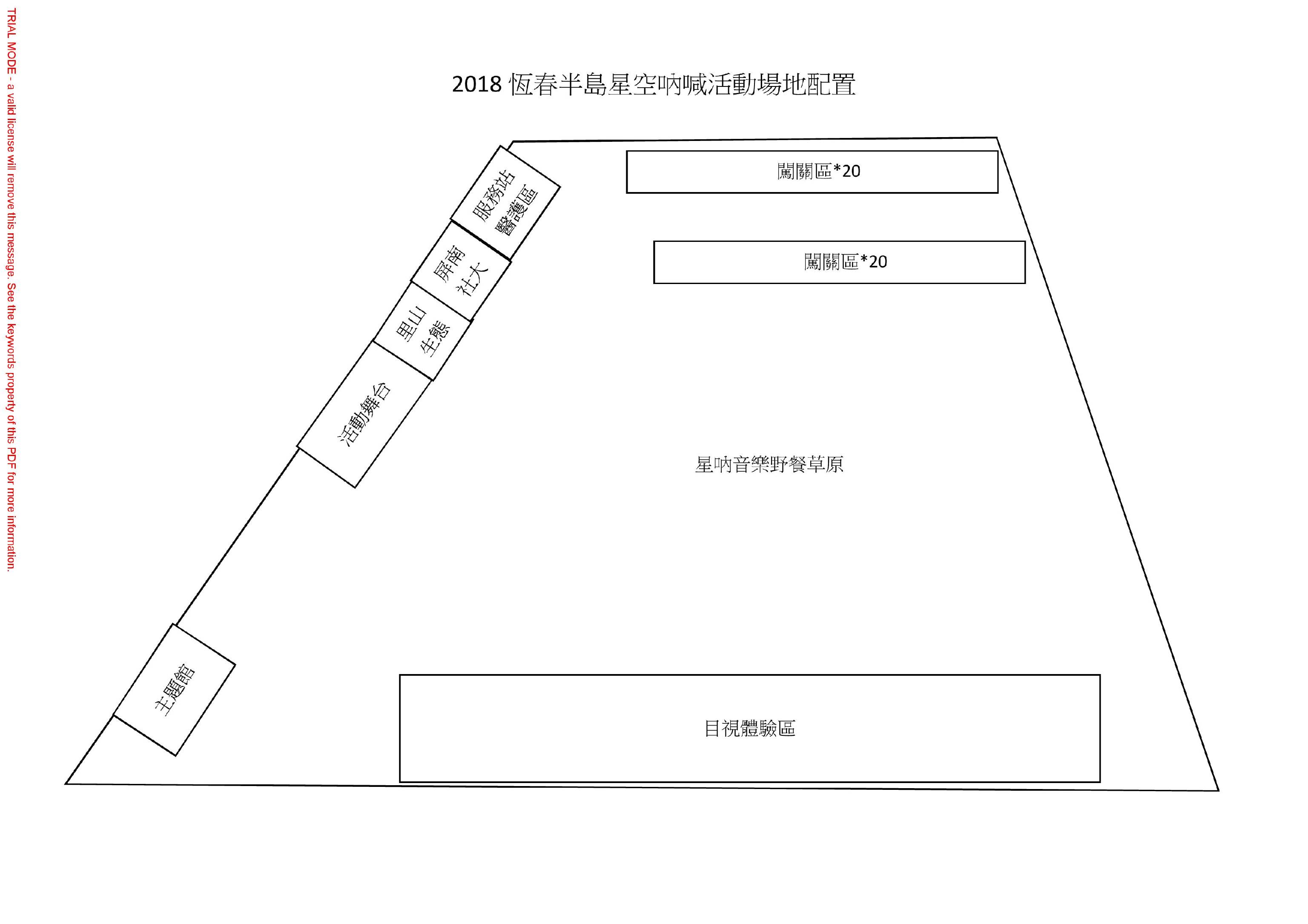      (二)雨備場地：小墾丁渡假村-水牛城廣場與室內場域玖、工作人員名冊與編組：拾、各區活動規劃說明：一、星吶舞台區(僑勇國小、屏南社大、車城國小)在低光害環境下，以在地文化風情結合觀星設計，讓參與者在進行觀星活動時，更能夠認識、體驗恆春半島的人文之美，進而提升恆春半島之文化觀光旅遊魅力！而利用自然地景為舞台之規劃以及結合詩詞朗誦的活動，除了鼓勵參與成員能夠將參與觀星活動聯結文學閱讀、並鼓勵成員能自我創作，進而進一步的提升整體觀星活動結合文學教育效益，並從中宣導尊重土地環境永續之理念！二、太陽系題館(唐榮國小負責)以太陽系為主軸，展出與解說太陽系各項主題。三、百家爭鳴區(40攤位)以縣內天文聯盟學校為主體，並邀請國內天文團體，展現多元天文學習內涵。四、目視體驗區(一)活動內容規劃本分區提供望遠鏡供民眾觀看各式天體。白天以安全方式觀測太陽及金星，入夜後選擇行星、深空天體、南十字等天體觀測目標。(二)邀約對象:以屏東縣天文理念學校及天文聯盟學校為主體，並邀請全國天文團體，每個天文團體提供望遠鏡並提供解說人員。(三)燈光控制:為了降低光害本組活動範圍不提供燈光照明，由各單位視需要自行準備必要之低光害紅光照明。(四)注意事項：1.活動會場內請保持安靜，避免影響其他人。2.如未能聽從指導人員指示，或態度不佳，本單位有權停止該員使用望遠鏡。3.現場皆為昂貴之器材，請勿在現場追逐嬉戲，以免損害器材。五、天文商品展售區邀請四個天文廠商，每個廠商提供一頂帳篷、兩張長桌、四張鐵椅。提供國內天文廠商帳棚及桌椅展示天文器材，現場可提供操作及解說及天文商品銷售，但請勿販售與天文無關之商品。參展廠商提供摸彩品供大會摸彩活動之用。拾壹、光害控制:    星吶活動對於光害控制有較高的要求，因此會視各區活動需求進行光害控制，請工作人員及參加者尊重星空，也尊重所有的觀星人。    會以勸導方式請民眾控制白光光害，也會立即提供紅光玻璃紙及橡皮筋以降低光害影響，請各單位同仁協助進行光害管制與宣導，期能降低活動現場光害影響，並建立光害防制觀念。各區光害管制需求如下拾貳、活動經費：本活動經費由屏東縣政府專款支應。拾參、各式補助說明：受邀演出學校演出費: 補助內容含租車或人員交通住宿費、保險、餐飲、表演道具等。受邀單位設攤費: 補助內容含含租車或人員交通住宿費、保險、餐飲、攤位佈置、器材架設維護等，同一單位可設複數攤位。望遠鏡租用費: 補助內容含含提供人員之望遠鏡解說、運費、損耗零件、保險、住宿等，同一出借者或單位可出借複數組。主題館教材佈置費: 補助內容含含教材印刷、道具製作。拾肆、獎勵：承辦學校參與活動人員及支援活動教師公假參與，於六個月內補休一日(課務自理)，並由縣府依「屏東縣國民中小學教職員獎懲原則」敘獎。支援活動之學生由承辦學校核發服務時數，支援活動之縣外天文單位及本縣社會人士由縣府發給感謝狀。拾參、其他：本計畫經核准後實施，修正時亦同。場地區域活動主題時間規劃活動內容負責單位星吶舞台開幕17:00~17:30團體表演和致詞 屏南社大僑勇國小車城國小各表演團體屏東縣天文協會星吶舞台民謠與詩律之美視主持流程團體表演與創作分享屏南社大僑勇國小車城國小各表演團體屏東縣天文協會星吶舞台摸彩18:00後每半點神秘禮物大驚奇屏南社大僑勇國小車城國小各表演團體屏東縣天文協會星吶舞台憩˙觀星19:00後每整點觀星時間屏南社大僑勇國小車城國小各表演團體屏東縣天文協會星吶舞台閉幕20：50~21:00摸出最大前三獎屏南社大僑勇國小車城國小各表演團體屏東縣天文協會主題館太陽系17:00~21:00展出及介紹唐榮國小百家爭鳴百家爭鳴17:00~21:00天文創意闖關各天文團體天文聯盟學校目視體驗星空探索17:00~21:00望遠鏡觀測體驗各地天文團體天文聯盟學校天文商品天文商品展售17:00~21:00天文商品贊助廠商組別單位姓名職掌召集人召集人屏東縣縣長潘孟安統籌各項活動首席副召集人首席副召集人屏東縣教育處處長王慧蘭督導各項活動第二副召集人第二副召集人屏東縣教育處秘書楊英雪協助督導各項活動第三副召集人第三副召集人屏東縣教育處科長吳佩珊協助督導各項活動總幹事總幹事恆春國小鄭鴻博1.統籌各項活動 2.綜理各組行政事宜3.縣內人力、場地整合副總幹事副總幹事屏南社大江國樑1.各區活動聯絡2.活動計劃策劃3.舞台活動設計與執行副總幹事副總幹事唐榮國小施世治1.天文活動計劃策劃2.協調縣外天文單位資源3.整合縣內外天文活動工作事宜4.臉書與網頁活動行銷副總幹事副總幹事琉球國小張簡振豐1.天文活動計劃策劃協助2.協調縣外天文單位資源協助3.協助整合縣內外天文活動工作事宜執行秘書執行秘書屏東縣教育處黃文聰1.縣府發送各單位公文2.活動經費申請3.彙整長官來賓名單副執行秘書副執行秘書恆春國小柯仕偉1.各單位活動聯絡2.協助活動計劃策劃3.彙整縣內工作人員名冊4.協理各組行政事宜副執行秘書副執行秘書屏南社大葉培昱1.各單位活動聯絡2.協助活動計劃策劃3.彙整社大工作人員名冊4.協理各組行政事宜行政組行政組屏東縣恆春國小黃馨誼1.計畫手冊製作2.各組工作協調分配3.工作人員彙整(唐榮協辦半島區外名單)4.製作各區、場商聯繫名冊5.彙整縣外、縣內和學校單位名冊6.協助廠商聯繫、洽詢7.活動成果彙整文宣組文宣組屏南社大恆春鎮公所滿州鄉公所尤佳菁彭玉成王淑娟1.活動標誌、宣傳海報設計2.活動分區攤位、指引牌設計、工作證貼紙3.各式印刷品廠商接洽和產出4.活動宣傳新聞組新聞組教育處觀光傳播處黃文聰葉益志1.前置與當日各項新聞採訪和發布2.籌備會後發佈活動消息(知會全國旅遊公會與媒體。3.本縣各機關跑馬燈及LINE推播事宜4.感謝狀印製與服務時數申請服務組服務組恆春國小韓麗華1.總服務台活動諮詢服務2.當日天文同好、學校單位簽到3.自由參加民眾指引4.報到單位帶位5.提供各活動區人手支援6.紙筆等文具準備7.工作人員餐點茶水訂購、發放8.手冊、導覽單發放9.各單位工作人員名牌發放10.闖關單發放機動組機動組恆春國小蔡迪偉1.現場活動用桌椅登記與分配2.現場桌椅調配3.現場提供場地器材工具借用4.摩托車現場物資機動支援舞台組舞台組屏南社大僑勇國小車城國小石門國小趙振英李雅容王怡萱謝郁如1.舞台活動區佈置2.表演團體接洽3.舞台活動工作人員分配招募4.整體活動流程掌控和廣播攝影組攝影組屏南社大張順興活動全程攝影與錄影請特別進行日夜間天文觀測攝影太陽系主題館太陽系主題館唐榮國小李孟珊周彥妤1.提供規劃需求2.提供展出品3.提供解說板資料4.解說及導覽服務5.場地布置，維護外場秩序，蓋闖關章百家爭鳴共計40個攤位百家爭鳴共計40個攤位枋寮高中*提供一關天文闖關攤位之人員、器材百家爭鳴共計40個攤位百家爭鳴共計40個攤位和平國小*提供一關天文闖關攤位之人員、器材百家爭鳴共計40個攤位百家爭鳴共計40個攤位南州國中*提供一關天文闖關攤位之人員、器材百家爭鳴共計40個攤位百家爭鳴共計40個攤位高樹國小*提供一關天文闖關攤位之人員、器材百家爭鳴共計40個攤位百家爭鳴共計40個攤位唐榮國小*提供一關天文闖關攤位之人員、器材百家爭鳴共計40個攤位百家爭鳴共計40個攤位屏大附小*提供一關天文闖關攤位之人員、器材百家爭鳴共計40個攤位百家爭鳴共計40個攤位琉球國小*提供一關天文闖關攤位之人員、器材百家爭鳴共計40個攤位百家爭鳴共計40個攤位水泉國小*提供一關天文闖關攤位之人員、器材百家爭鳴共計40個攤位百家爭鳴共計40個攤位高士國小*提供一關天文闖關攤位之人員、器材百家爭鳴共計40個攤位百家爭鳴共計40個攤位長榮百合國小*提供一關天文闖關攤位之人員、器材百家爭鳴共計40個攤位百家爭鳴共計40個攤位泰武國小*提供一關天文闖關攤位之人員、器材百家爭鳴共計40個攤位百家爭鳴共計40個攤位餉潭國小*提供一關天文闖關攤位之人員、器材百家爭鳴共計40個攤位百家爭鳴共計40個攤位新圍國小*提供一關天文闖關攤位之人員、器材百家爭鳴共計40個攤位百家爭鳴共計40個攤位塭子國小*提供一關天文闖關攤位之人員、器材百家爭鳴共計40個攤位百家爭鳴共計40個攤位竹林國小*提供一關天文闖關攤位之人員、器材百家爭鳴共計40個攤位百家爭鳴共計40個攤位佳佐國小*提供一關天文闖關攤位之人員、器材百家爭鳴共計40個攤位百家爭鳴共計40個攤位萬安國小*提供一關天文闖關攤位之人員、器材百家爭鳴共計40個攤位百家爭鳴共計40個攤位港和國小*提供一關天文闖關攤位之人員、器材百家爭鳴共計40個攤位百家爭鳴共計40個攤位中央氣象局*提供一關天文闖關攤位之人員、器材百家爭鳴共計40個攤位百家爭鳴共計40個攤位中央研究院天文所*提供一關天文闖關攤位之人員、器材百家爭鳴共計40個攤位百家爭鳴共計40個攤位臺北市天文科學教育館*提供一關天文闖關攤位之人員、器材百家爭鳴共計40個攤位百家爭鳴共計40個攤位南瀛天文科學教育館*提供一關天文闖關攤位之人員、器材百家爭鳴共計40個攤位百家爭鳴共計40個攤位台灣親子觀星會*提供兩天文闖關攤位之人員、器材百家爭鳴共計40個攤位百家爭鳴共計40個攤位台北市天文協會*提供一關天文闖關攤位之人員、器材百家爭鳴共計40個攤位百家爭鳴共計40個攤位台中市天文學會*提供一關天文闖關攤位之人員、器材百家爭鳴共計40個攤位百家爭鳴共計40個攤位台南市天文協會*提供一關天文闖關攤位之人員、器材百家爭鳴共計40個攤位百家爭鳴共計40個攤位高雄市天文學會*提供一關天文闖關攤位之人員、器材百家爭鳴共計40個攤位百家爭鳴共計40個攤位屏東縣天文協會*提供一關天文闖關攤位之人員、器材百家爭鳴共計40個攤位百家爭鳴共計40個攤位屏南社區大學*提供四關天文闖關攤位之人員、器材百家爭鳴共計40個攤位百家爭鳴共計40個攤位里山生態公司*提供四關天文闖關攤位之人員、器材天文商品天文商品永光儀器*天文商品展售、摸彩品提供天文商品天文商品鴻宇光學*天文商品展售、摸彩品提供天文商品天文商品老大書坊*天文書籍展售、摸彩品提供目視體驗共計50組望遠鏡目視體驗共計50組望遠鏡唐榮國小鄭秀蘭提供2組目視體驗望遠鏡與解說人員(40公分dob一組、赤道儀望遠鏡一組)目視體驗共計50組望遠鏡目視體驗共計50組望遠鏡屏大附小邱韻芝提供2組目視體驗望遠鏡與解說人員目視體驗共計50組望遠鏡目視體驗共計50組望遠鏡長榮百合國小蔡國興提供1組目視體驗望遠鏡與解說人員目視體驗共計50組望遠鏡目視體驗共計50組望遠鏡琉球國小張簡振豐提供1組目視體驗望遠鏡與解說人員目視體驗共計50組望遠鏡目視體驗共計50組望遠鏡高士國小黃志宏提供1組目視體驗望遠鏡與解說人員目視體驗共計50組望遠鏡目視體驗共計50組望遠鏡和平國小*提供1組目視體驗望遠鏡與解說人員目視體驗共計50組望遠鏡目視體驗共計50組望遠鏡高樹國小東志賓提供1組目視體驗望遠鏡與解說人員目視體驗共計50組望遠鏡目視體驗共計50組望遠鏡竹林國小*提供1組目視體驗望遠鏡與解說人員目視體驗共計50組望遠鏡目視體驗共計50組望遠鏡泰武國小*提供1組目視體驗望遠鏡與解說人員目視體驗共計50組望遠鏡目視體驗共計50組望遠鏡四維國小*提供1組目視體驗望遠鏡與解說人員目視體驗共計50組望遠鏡目視體驗共計50組望遠鏡新圍國小*提供1組目視體驗望遠鏡與解說人員目視體驗共計50組望遠鏡目視體驗共計50組望遠鏡水泉國小*提供1組目視體驗望遠鏡與解說人員目視體驗共計50組望遠鏡目視體驗共計50組望遠鏡塭子國小*提供1組目視體驗望遠鏡與解說人員目視體驗共計50組望遠鏡目視體驗共計50組望遠鏡屏東中學*提供2組目視體驗望遠鏡與解說人員目視體驗共計50組望遠鏡目視體驗共計50組望遠鏡枋寮高中*提供1組目視體驗望遠鏡與解說人員目視體驗共計50組望遠鏡目視體驗共計50組望遠鏡嘉義高中黃冠夫提供2組目視體驗望遠鏡與解說人員目視體驗共計50組望遠鏡目視體驗共計50組望遠鏡親子觀星會*提供4組目視體驗望遠鏡與解說人員目視體驗共計50組望遠鏡目視體驗共計50組望遠鏡台中市天文學會*提供1組目視體驗望遠鏡與解說人員目視體驗共計50組望遠鏡目視體驗共計50組望遠鏡嘉義市天文協會*提供2組目視體驗望遠鏡與解說人員目視體驗共計50組望遠鏡目視體驗共計50組望遠鏡台南市天文協會*提供2組目視體驗望遠鏡與解說人員目視體驗共計50組望遠鏡目視體驗共計50組望遠鏡高雄市天文學會*提供1組目視體驗望遠鏡與解說人員目視體驗共計50組望遠鏡目視體驗共計50組望遠鏡屏東縣天文協會周士雄提供2組目視體驗望遠鏡與解說人員資訊組資訊組唐榮國小李明宏陳柏輯1.工作人員報名系統設計2.支援人員報名系統設計與資料彙整
3.大會資訊更新通知4.車輛通行證電子發放交通組交通組恆春國小僑勇國小山海國小大平國小尤正琦王政汶陳俊毓李逸群1.停車場車輛管制與交通指揮2.內場出入口交通桿和迴車指示佈置3.製作停車場當日管制的大門大型公告4.車輛進出管制證製作和發放5.遊覽車動線指引6.聯繫分局人力派駐7.出入口車輛管制交通組交通組屏東縣警局恆春分局陳彥泳1.管理站門口車輛攔停和說明2.連外道路與外場交通指引3.協助場外停車之交通管制與指揮4.內場交通指揮協助庶務組庶務組恆春國小龔朝琴1.總體經費核銷2.聯絡各式器材租借借3.各式領據和收據收集醫護組醫護組屏東縣恆春國小陳慈惠1.恆春旅遊醫院設置大會醫護站2.救護車、醫護人員進駐3.恆春國小聯繫恆春旅遊醫院醫護組醫護組恆春旅遊醫院*1.恆春旅遊醫院設置大會醫護站2.救護車、醫護人員進駐3.恆春國小聯繫恆春旅遊醫院環境組環境組屏南社大桂翠萍1.隨時環境清理2.定時廁所衛生維護安全組安全組屏東縣水中運動協會林育首1.公共安全維護2.安全支援3.場地巡邏4.太陽館隕石安全維護住宿組住宿組墾丁國小林明輝1.工作人員住宿規劃與服務2.連繫第二或預備住宿地點 場地組場地組小墾丁渡假村大光國小滿州國小黃耀寬李明相李美秀1.負責當日08:00-17:00場地管制說明。2.協助雨備案場地啟動3.現場白光光害宣導4.白光光害現場處理編號攤位名稱內容負責單位01枋寮高中02和平國小03南州國中04高樹國小05唐榮國小06屏大附小07琉球國小08水泉國小09高士國小10長榮百合國小11泰武國小12餉潭國小13新圍國小14塭子國小15竹林國小16佳佐國小17萬安國小18港和國小19中央氣象局20中央研究院天文所21臺北市天文科學教育館22南瀛天文科學教育館23台灣親子觀星會24台北市天文協會25台中市天文學會26台南市天文協會27高雄市天文學會28屏東縣天文協會29屏南社區大學30里山生態公司場地區域活動主題光害控制要求星吶舞台區舞台活動舞台表演時盡量降低光害，觀星導覽時管制白光太陽系主題館展出與解說無白光控制需求，但光源必須向地面照射百家爭鳴天文闖關無白光控制需求，但各攤位燈光要儘量拉到帳篷頂，外露光源光線必須向地面照射目視體驗望遠鏡目視完全管制白光，僅能使用紅光天文商品區天文商品展售無白光控制需求，但各攤位燈光要儘量拉到帳篷頂，外露光源光線必須向地面照射